Name: ____________________________________________________________________________________7.1 and 7.2 Homework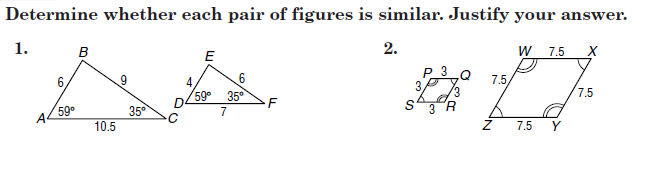 A. Write the similarity statement.B. Find the scale factor. C. Find x.D. Find the measure of the indicated side3. 								           A. Quad ABCD_____________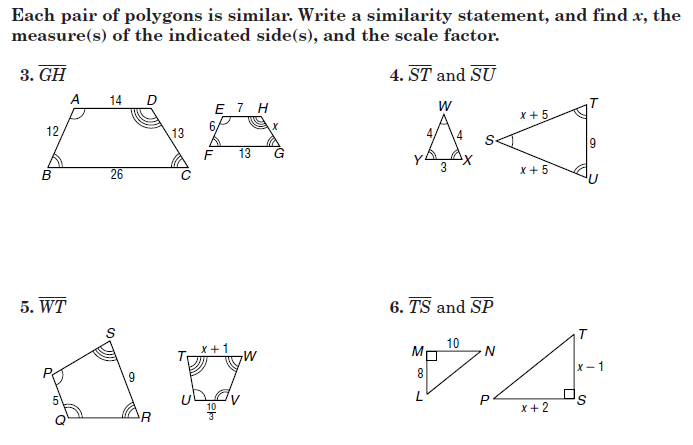 											B. ______________											C. _____________											D. GH=___________4. A. ∆XYW ~______________											B. ______________											C. ______________											D. ST=____SU= ____5. A. Quad PQRS~______________											B. ______________											C. ______________											D. WT=__________6. A. ∆LMN ~______________											B. ______________											C. ______________ 											D. TS=_____SP= ____